Fiche de suivi « 1000 points »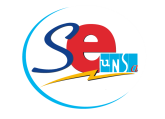 Majoration exceptionnelle de barèmeA retourner à : 973@se-unsa.org							 Coordonnées (tel mail) :Personne à contacter pour tout renseignement complémentaireDépartement(s) demandé (s) :Informations :Nom :			 	Nom de jeune fille: 				Prénom : Date de naissance : Situation de famille : ❒ célibataire	❒ marié	❒ séparé 	❒ divorcé	❒ veufNombre d’enfants :		 Ages : Adresse personnelle et tél :  e-mail : Grade 	:			échelon :			AGS : Etablissement d'exercice ou de rattachement administratif :Votre demande concerne  ❒ vous-même  ❒ votre conjoint  ❒  votre enfantAvez- vous  eu un contact avec le médecin de prévention ?			❒oui  ❒nonDescriptif de la situation  médicale,  joindre au besoin les pièces justificatives. :……………………………………………………………………………………………………………………………………………………………………………………………………………………………………………………………………………………………………………………………………………………………………………………………………………………………………………………4. Participation(s) antérieure(s)- Avez-vous déjà participé aux mutations inter académiques ?			❒oui  ❒nonSi oui, quelle(s) année(s) ? ………………………………………………………Si la demande est liée à votre situation personnelle, avez-vous :une RQTH (acquise ou demandée)      				❒oui  ❒nonSi la demande est liée à la situation de votre conjoint, a-t--il : une RQTH (acquise ou demandée)      une pension d’invalidité ou l’AAH❒oui  ❒non❒oui  ❒nonSi la demande est liée à la situation d’un enfant, est-il : pour un enfant adulte : travailleur handicapé reconnu par une RQTH ? 	ou titulaire AAH        pour un enfant : PPS, bénéficiaire de l’AEEH …                                                                                                                                           ❒oui  ❒non❒oui  ❒non❒oui  ❒non